เอกสาร SM-02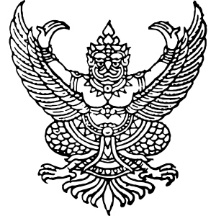 ที่ ศธ...................................	โรงเรียน.........................................	......................................................	......................................................	................มกราคม 2567เรื่อง  	การขอแก้ไขชื่อ–สกุลผู้เข้าแข่งขันงานศิลปหัตถกรรมนักเรียน ครั้งที่ 71 ปีการศึกษา 2566 	ระดับเขตพื้นการศึกษา สพม.ฉะเชิงเทรา เรียน	ประธานศูนย์การแข่งขันกลุ่มสาระ/กิจกรรม............................................................................................	ตามที่โรงเรียน............................................................สังกัด .................................................................... ได้ตัวแทนเข้าแข่งขันในกลุ่มสาระ.................................................................. รหัสกิจกรรม (ID)……………..…….ชื่อกิจกรรม........................................................................................................................................................ ในการแข่งขันงานศิลปหัตถกรรมนักเรียน ครั้งที่ 71 ปีการศึกษา 2566 ระดับเขตพื้นการศึกษา                สพม.ฉะเชิงเทรา นั้น	โรงเรียน............................................................ มีความประสงค์ขอแก้ไขชื่อ – สกุลผู้เข้าแข่งขัน ดังนี้	จึงเรียนมาเพื่อโปรดทราบและพิจารณาขอแสดงความนับถือ(...........................................................)................................................................ที่ชื่อ – สกุลเดิมที่ผิดชื่อ – สกุลที่ถูกต้อง